Муниципальное бюджетное дошкольное образовательноеучреждение Городского округа Балашиха«Детский сад № 10 «Ласточка»Мастер-класс для педагогов«Природный материал кладовая для фантазии и игры воображения»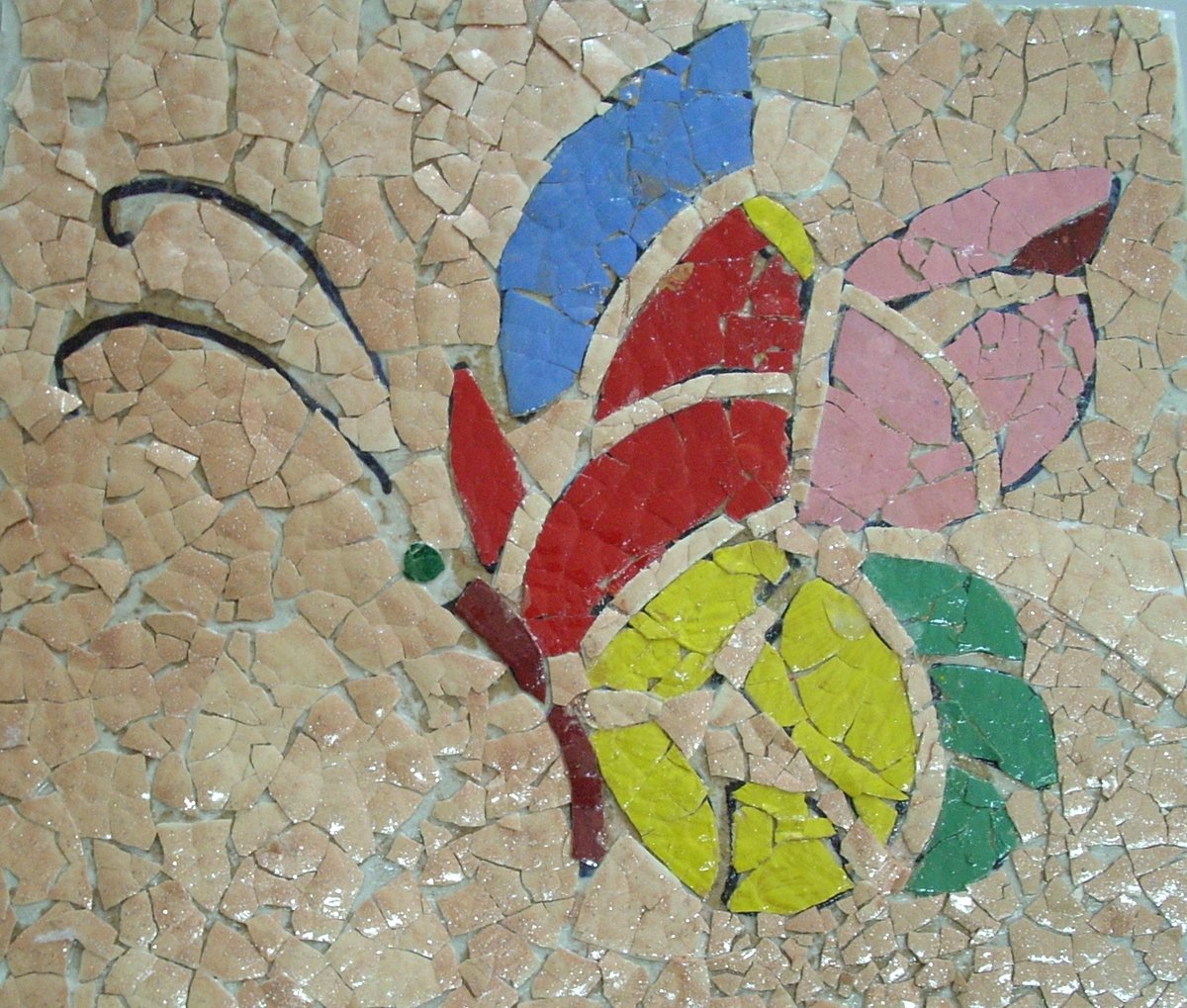 Подготовила и провела:Осипова Т.В., старший воспитательг. Балашиха18.06.2019 г.Материал для мастер-класса:Куриные яйца (1 десяток)Одноразовые стаканы 10 шт.Тазик с водойСалфеткиОдноразовы тарелкиКлей ПВА в тюбиках по количеству педагоговЗубочисткиОбработанная скорлупа, раскрашенная по цвету: синяя, голубая, серая, чёрная, белая, желтая, оранжевая, фиолетовая, красная.Пинцеты по количеству педагоговОдноразовая скатертьОбразец птицы, с домиком на веточке в вазе.Картонный тонированный фон формата А3 с рамкой из скорлупы. Природный материал сам по себе кладовая для фантазии и игры воображения. А если его соединить с ловкостью рук, то все можно оживить, дать как бы вторую жизнь.Работа с природным материалом включает в себя большие возможности сближения ребенка с родной природой, воспитания бережного, заботливого отношения к ней и формирования первых навыков.Изготовление игрушек, поделок из природного материала — труд кропотливый, увлекательный и очень приятный.Изготовление поделок требует от ребенка ловких действий. В процессе систематического труда, рука приобретает уверенность, точность, а пальцы становятся гибкими. А это важно для подготовки рук к письму, к учебной деятельности в школе. Ручной труд способствует развитию сенсомоторики -согласованности в работе глаза и руки. Совершенствованию координации движений.Приобщить детей к миру прекрасного надо как можно раньше: обращать внимание на красоту цветов, плодов различных растений, осенних листьев. У каждого растения можно подметить своеобразие внешнего вида: формы листьев, их цвета и т.п., так как в работе с природным материалом все то надо учитывать.Вопрос для педагогов: «Назовите как можно больше видов покрытий живого существа, предохранявшего его от воздействия внешней среды.» Педагоги по очереди перечисляют: перья, раковины, скорлупа, чешуя, шерсть. Игра для детей «Чем покрыто живое существо?»Слайд №1Детям предлагается рассмотреть картинки. Кто изображён на экране? (Попугай, цыплёнок, рыба, раковина с жемчужиной – моллюск). Живые это существа или нет? (Живые). Чтобы попугай рос и жил природа подарила ему что? (Перья). Открывается шар - первый справа. Предлагается открывать каждый шар с вопросом: Что это? Для какого существа это предназначено?Все эти оболочки - прекрасный природный материал. Давайте познакомимся с одним из них. Я загадаю загадку, а Вы послушайте и отгадайте!Слайд №2 (Яйцо)Яичная скорлупа - прекрасный материал для детского творчества Она легко обрабатывается, хорошо окрашивается и оклеивается цветной бумагой. В работе можно использовать как целую скорлупу, так и её части.Целую скорлупу получить очень просто. В сыром яйце прокалываются маленькие отверстия с противоположных сторон, выдувают содержимое в стакан промывают через те же отверстия и высушивают. Для предания прочности хрупкому материалу нужно скорлупу покрыть клеем ПВА. Для этого в верхнее отверстие нужно залить немного клея, одновременно вращая яйцо, при этом на скорлупе останется тонкая плёнка. Излишки клея сливают, скорлупе дают высохнуть и приступают к работе.Педагогам раздают куриные яйца и приспособления (шило, толстая игла) для проделывания отверстий в двух местах. Предлагают стаканчики и приступают к выдуванию яйца из скорлупы. После этого необходимо промыть скорлупу в воде. (Педагоги используют тазик с водой и стакан для промывки изделия). После предлагается проклеить стенки скорлупы клеем ПВА, поворачивая яйцо, для лучшего промазывания клея над одноразовой тарелкой, чтобы остатки клея стекали в ёмкость. Затем дается задание на перспективу: сделать композицию из птиц на веточке.Слайд №3Изделия из скорлупы могут быть объёмными и плоскими.Объёмные игрушки выполняются из целой скорлупы, оформляя её росписью, деталями из цветной бумаги или природных материалов.Плоскостные композиции – это разновидность аппликационных работ, выполненных в мозаичной технике.Мозаика – разновидность аппликации, где изображение выполняется из мелких частиц. Различаются два вида: 1) контурная мозаика, в которых выполняется только контур изображения; 2) сплошная мозаика, когда всё изображение заполняется в этой технике.Педагогам раздаются подносы со скорлупой и тонкие палочки с клеем ПВА на каждого педагога. Раздаются распечатки по сюжету русской народной сказки «Курочка Ряба». (Дед, бабка, курочка, мышь, яйцо). ПриложениеСлайд №4 Приложение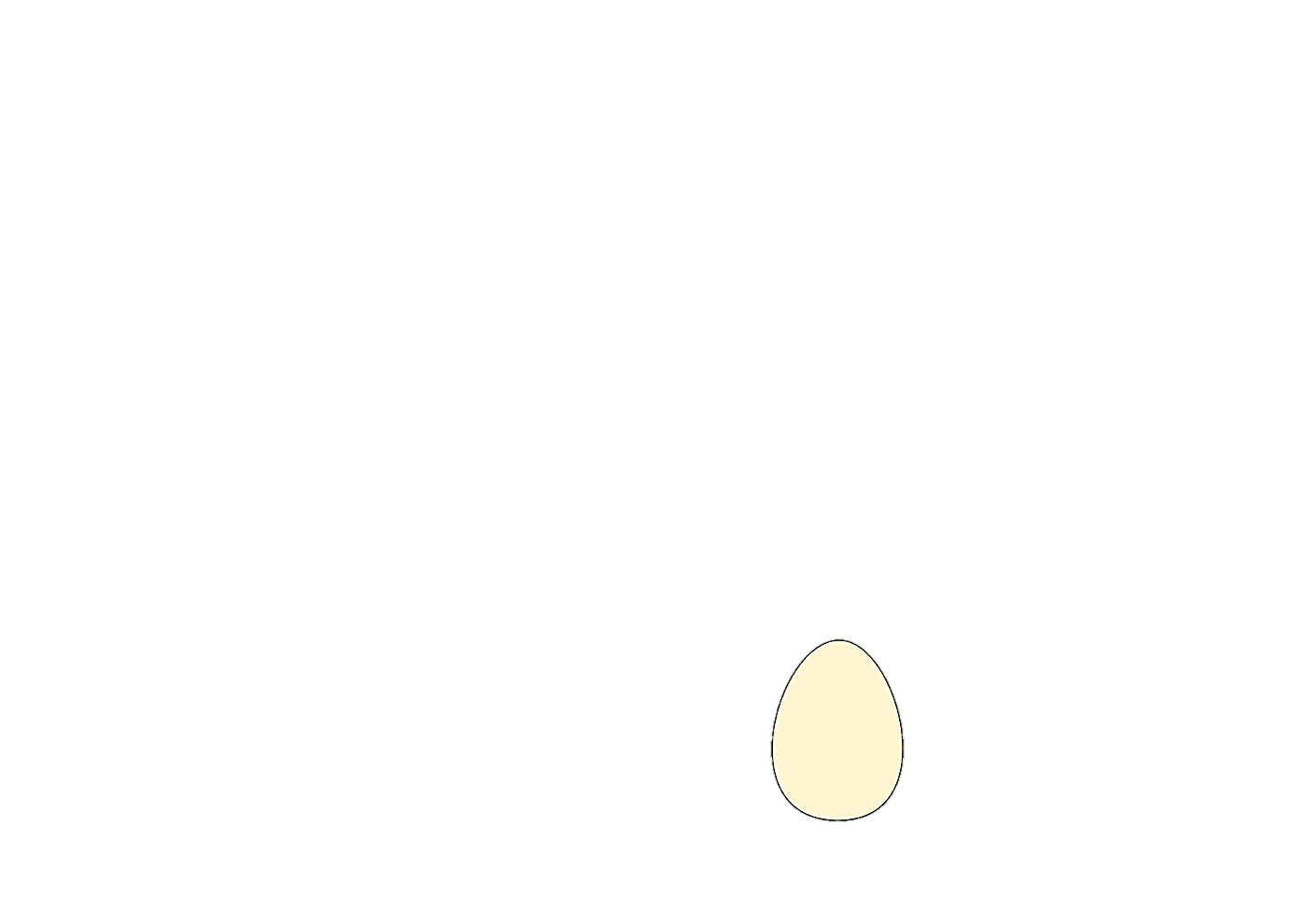 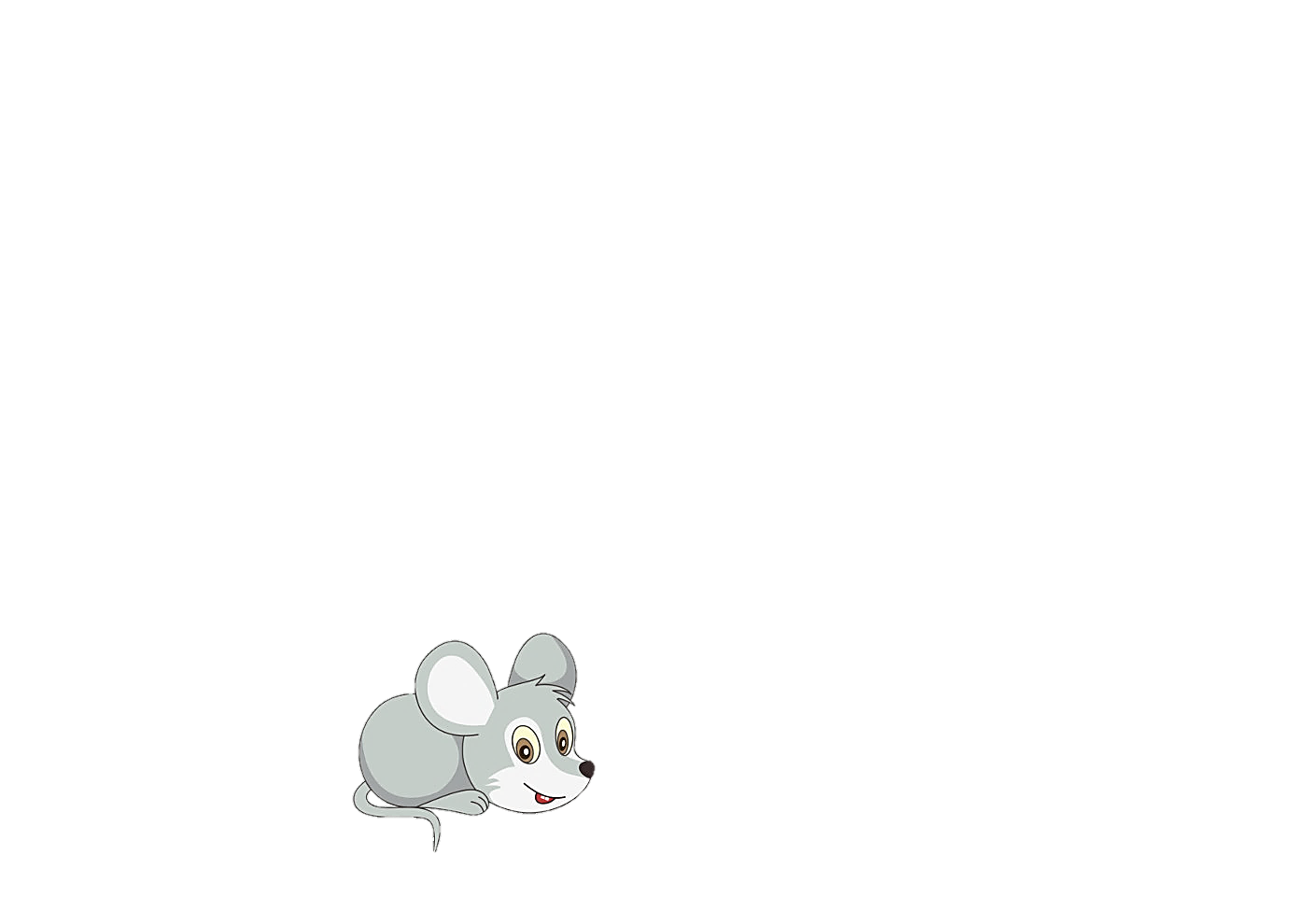 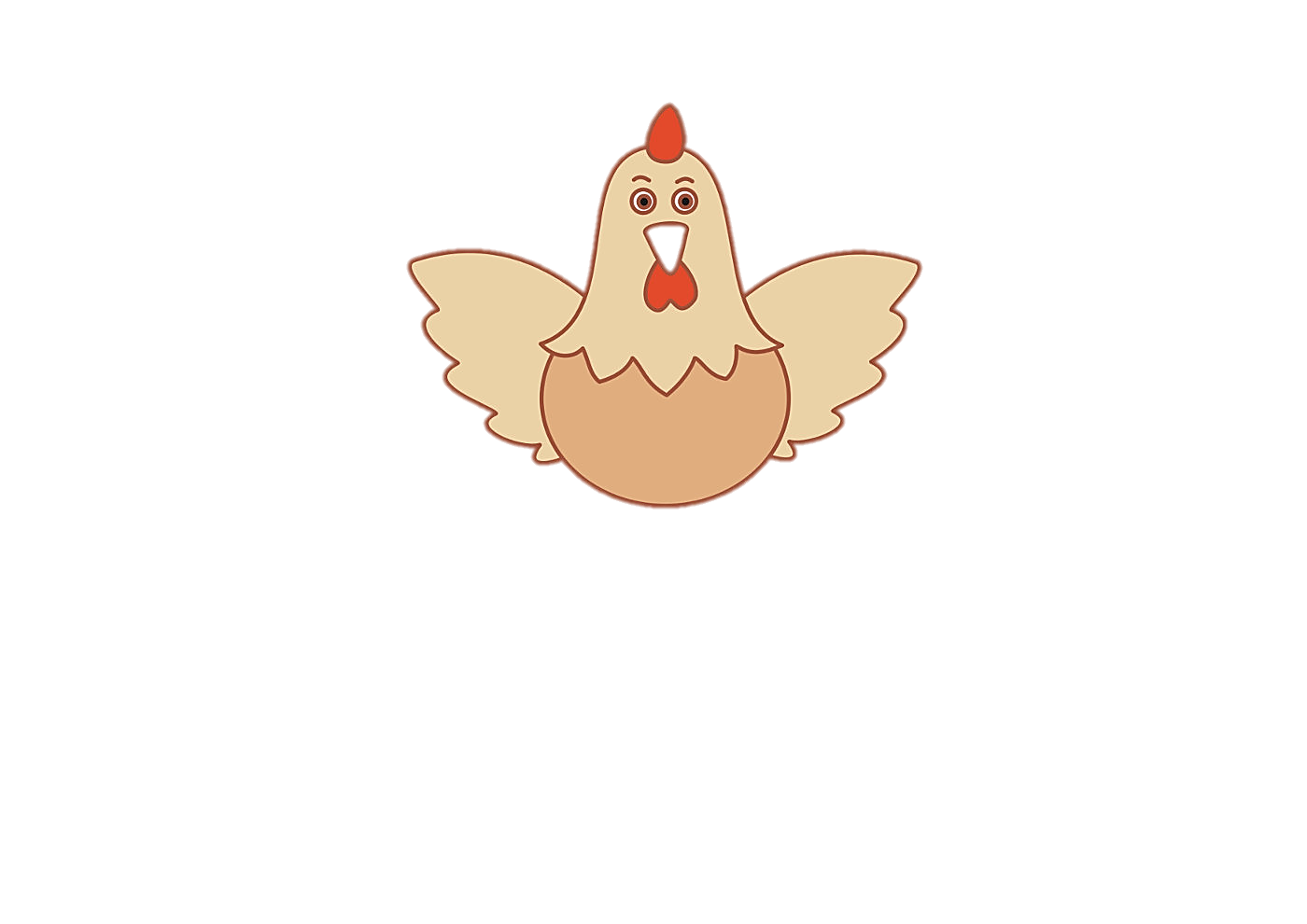 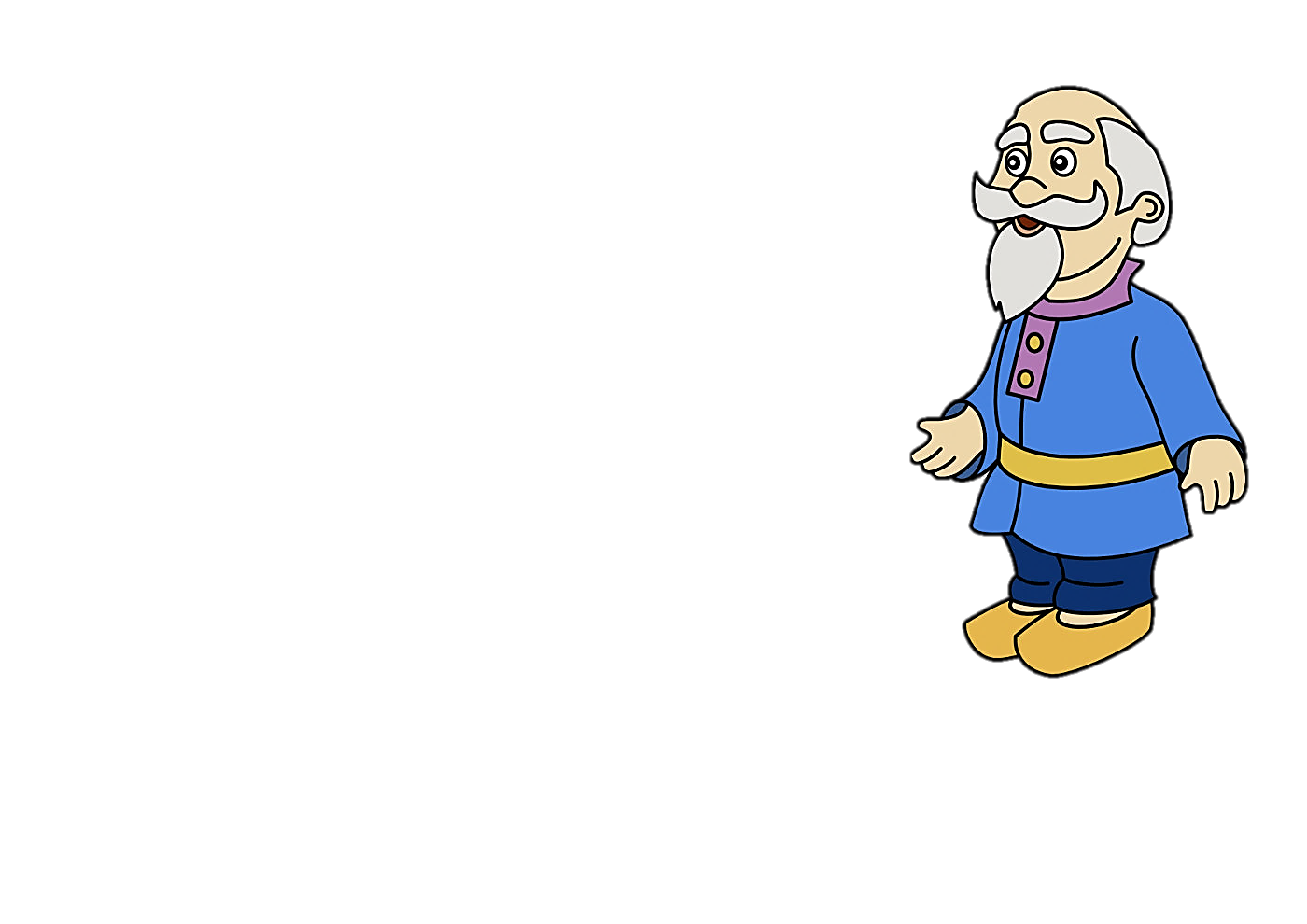 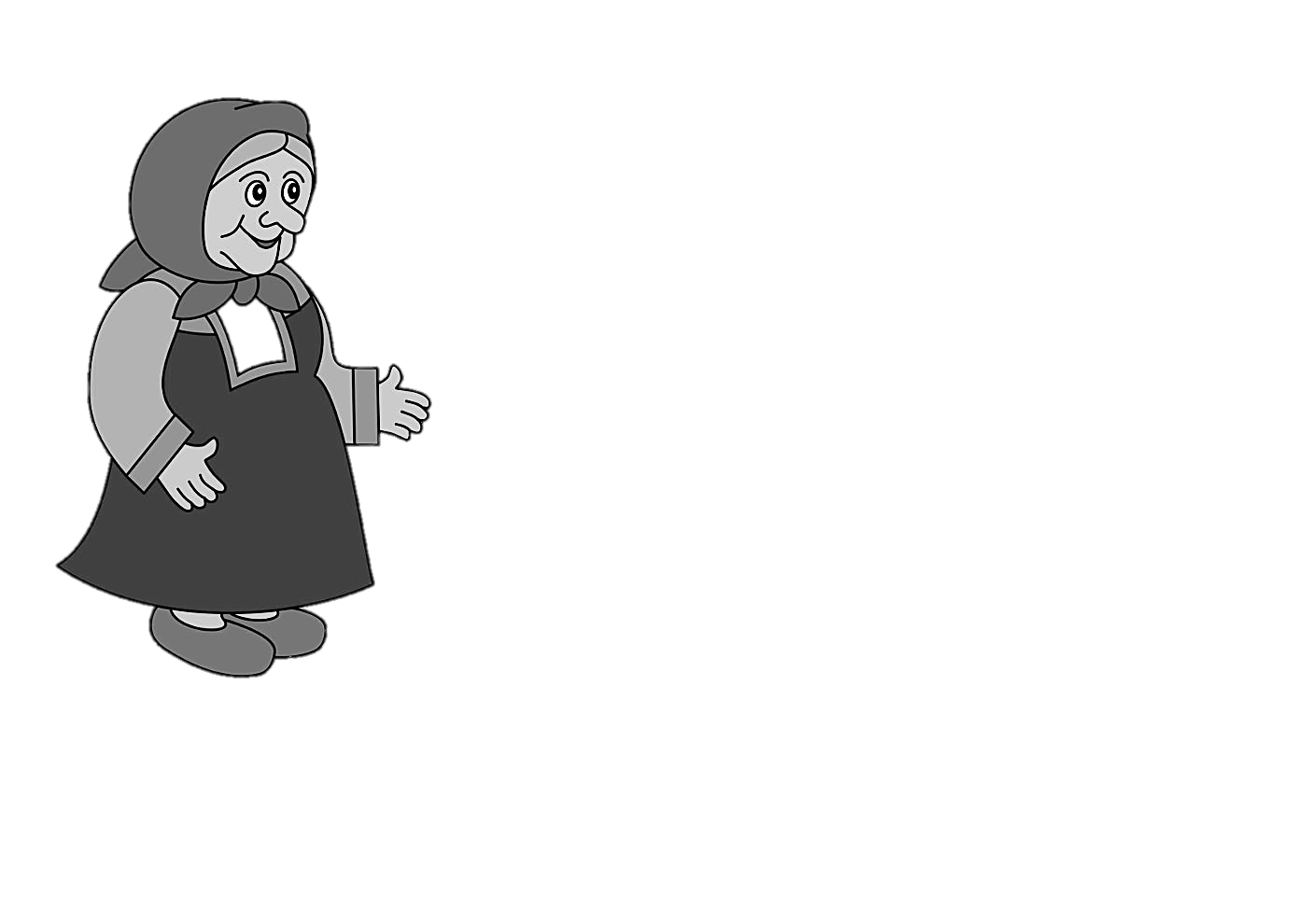 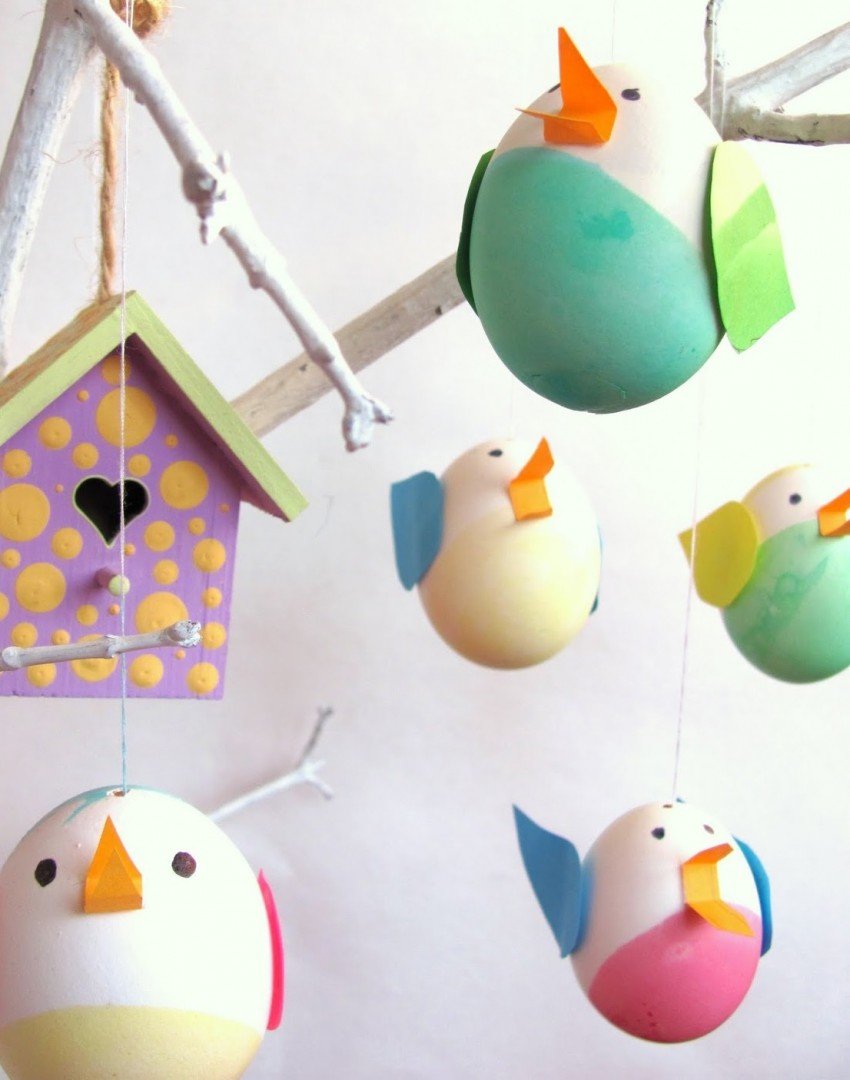 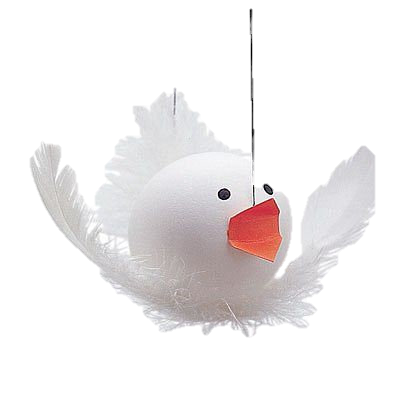 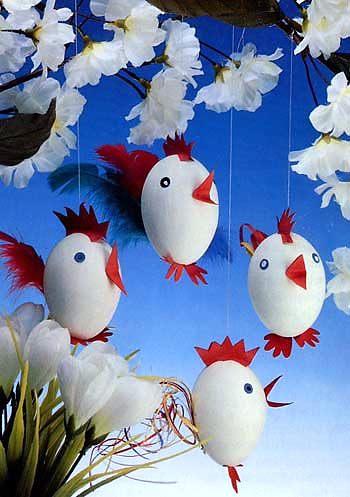 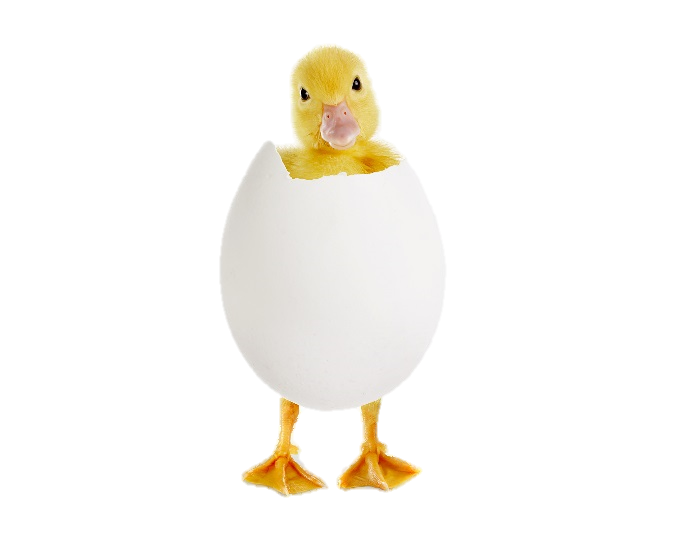 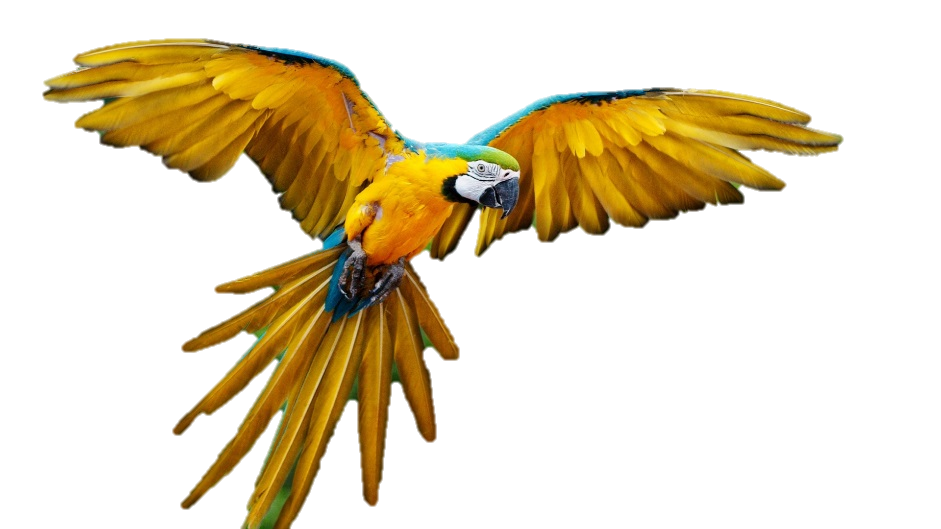 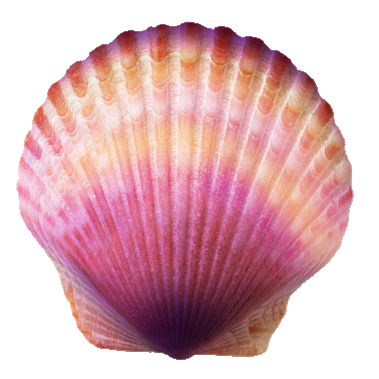 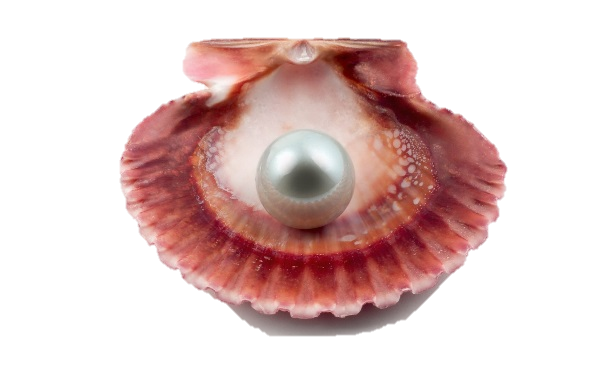 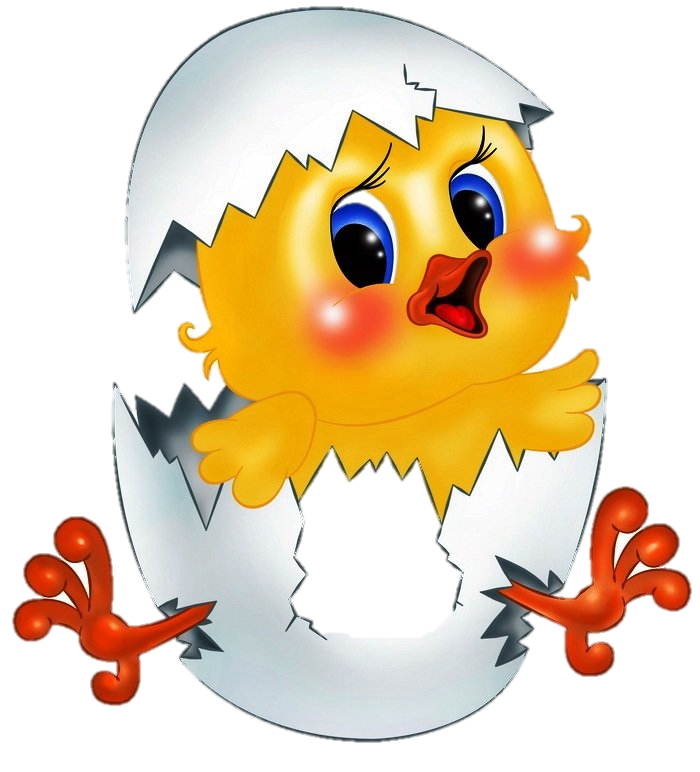 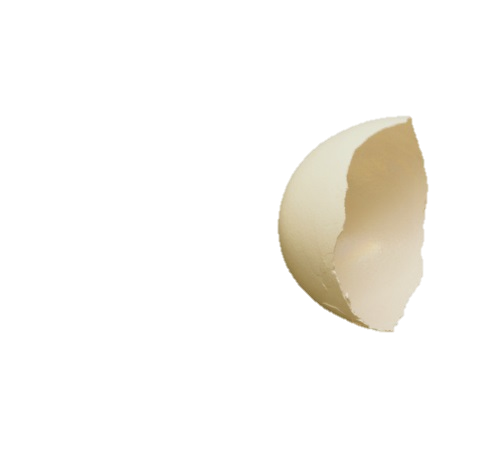 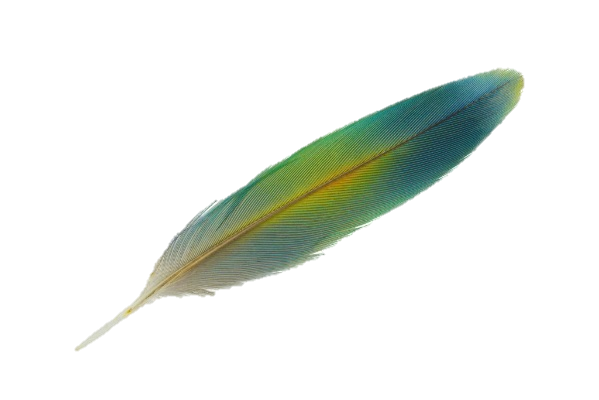 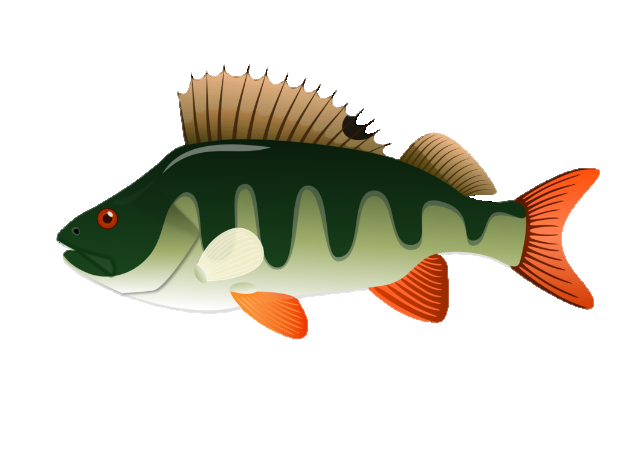 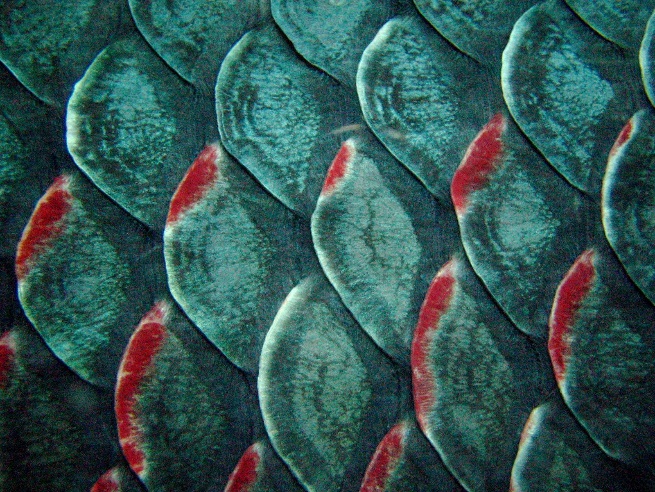 